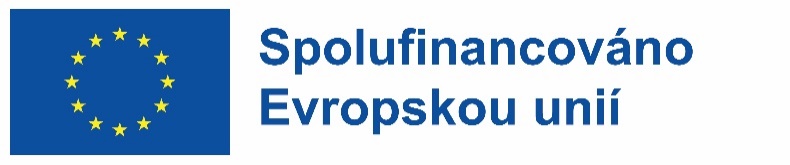 Podpora aktivního a odpovědného občanství ve školách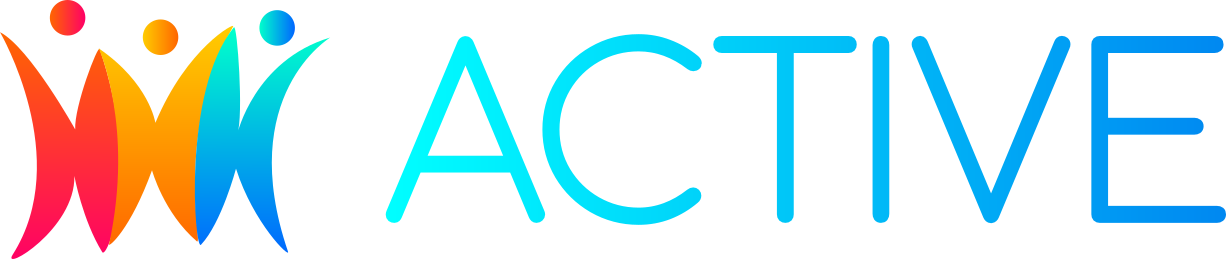 Soubor nástrojů III. Pracovní materiály k aktivitám pro žákyActivita 3&4 Návrh vlastního výzkumu&Dejte informacím smysl a formulace závěrů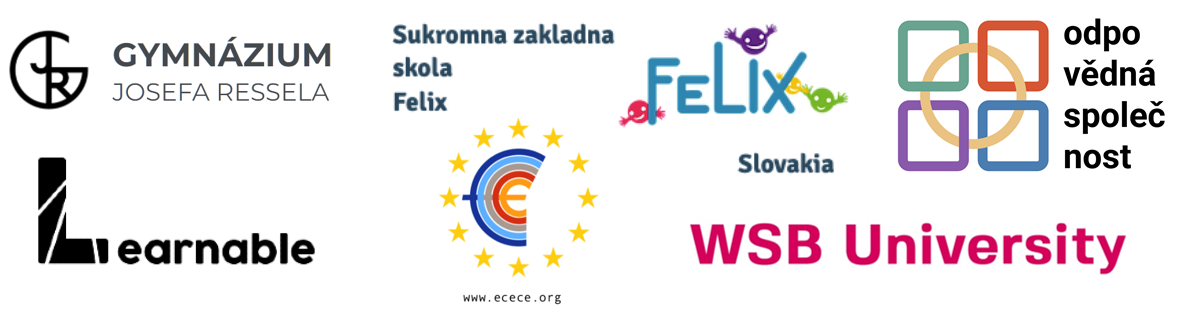 The European Commission 's support for the production of this publication does not constitute an endorsement of the contents, which reflect the views only of the authors, and the Commission cannot be held responsible for any use which may be made of the information contained therein.Tato metodika byla vytvořena v rámci projektu ACTIVE financovaného z programu Erasmus+Organizace odpovědná za zpracování materiálu: Odpovědná společnost, z.s.Vytvořeno ve spolupráci s partnery projektu
Tato práce podléhá licenci Creative Commons Attribution- ShareAlike 4.0 International License .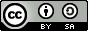 Přiřazeno: Odpovědná společnost, z.s.autoři: Mareš, Matěj a spol.Přeloženo a editováno z anglického origináluVerze 1.1květen 2023A3&4-I Návrh výzkumu (design výzkumu)Design výzkumu:A3&4-II Závěry – vyhodnocení hypotéz a argumentů* Nezapomeňte se zeptat, zda jsou dostupná kritéria a důkazy skutečně relevantní a dostatečné k potvrzení či vyvrácení hypotézy (Byly zváženy všechny relevantní aspekty problému?).** Nezapomeňte na spolehlivost, validitu a úplnost dat KritériaVysvětlení kritériíMetodaCílová skupina/zdroj informacíSpecifikace cílové skupinyZdroj kontaktuHypotéza/ ArgumentovatKritéria (důkazy, které to dokazují)*Zdroj dat**Síla důkazůVysvětlení (pochopení)